裏 ご し＜裏ごし器の置き方＞滑らないように，固く絞った濡れ布巾の上に受け皿を用意し，その上に，網目が斜めになるように裏ごし器を置く。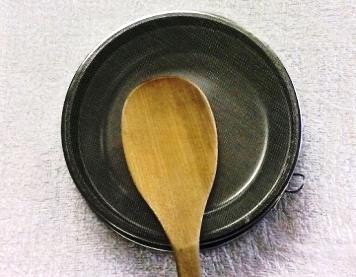 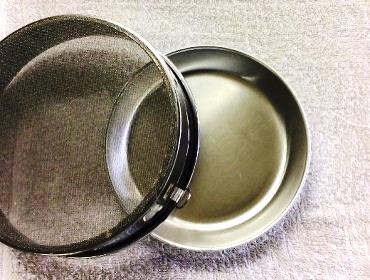 ＜裏ごし器の上にのせる材料＞　軟らかく茹で，網の面積の半分以下の量を網の中央にのせる。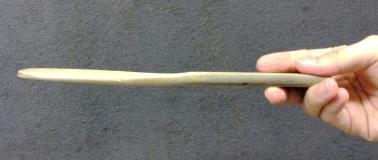 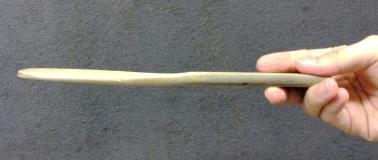 ＜木べらの持ち方＞　膨らみのある方を下にして持つ。＜裏ごしの方法＞・材料が熱いうちに裏ごしする。　　※デンプンが多く含まれる材料は，冷めると粘りが出たり，固くなるため・木べらは寝かせて，真下に押しながら手前に引いてこす。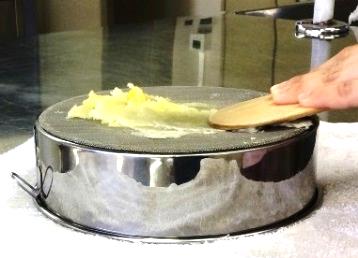 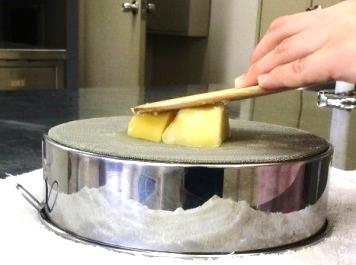 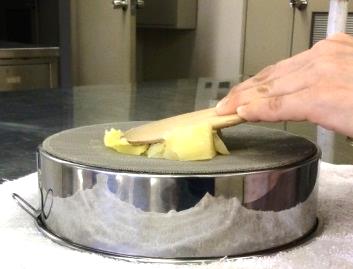 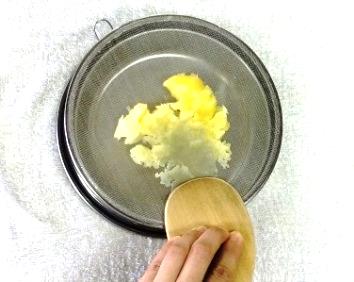 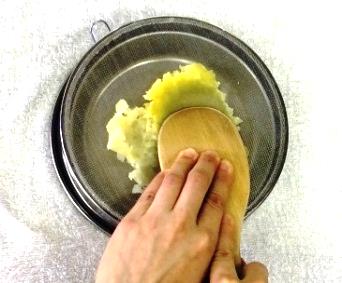 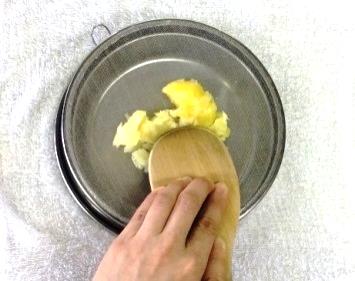 